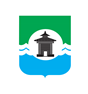 Российская ФедерацияИркутская областьКОНТРОЛЬНО-СЧЁТНЫЙ ОРГАНМуниципального образования «Братский район»ЗАКЛЮЧЕНИЕ №4по результатам внешней проверки годового отчета об исполнении бюджета Покоснинского сельского поселения за 2019 год «30» апреля  2020 года                                                                                                    г. Братск	Настоящее заключение подготовлено Контрольно-счетным органом муниципального образования «Братский район» по результатам внешней проверки годового отчета об исполнении бюджета Покоснинского сельского поселения за 2019 год, проведенной на основании Соглашения «О передаче полномочий по осуществлению внешнего муниципального финансового контроля»  от 25.02.2015г. №12.	Внешняя проверка проведена в рамках полномочий Контрольно-счетного органа муниципального образования «Братский район», установленных:- Федеральным  законом  от 07.02.2011  № 6-ФЗ  «Об   общих   принципах организации и деятельности контрольно-счетных органов субъектов Российской Федерации и муниципальных образований»;- положением о контрольно -  счетном органе  муниципального образования «Братский район» от 30.05.2018 г. № 330;статей 157, 264.4 Бюджетного кодекса Российской Федерации.	Основание для проведения проверки: пункт 3.5 Плана деятельности КСО МО «Братский район» на 2020 год.Цель внешней проверки: установление полноты и достоверности отражения показателей годовой бюджетной отчетности сельского поселения за отчетный финансовый год, ее соответствия требованиям нормативных правовых актов. Объект внешней проверки: Администрация Покоснинского сельского поселения.Предмет внешней проверки: годовой отчет об исполнении бюджета Покоснинского муниципального образования за 2019 год; иная бюджетная отчетность, сформированная в соответствии с требованиями Инструкции о порядке составления и предоставления годовой, квартальной и месячной отчетности об исполнении бюджетов бюджетной системы Российской Федерации, утвержденной приказом Минфина России от 28.12.2010 года №191н; бюджетная отчетность главных администраторов средств местного бюджета за 2019 год (отдельные формы).Вопросы внешней проверки: анализ бюджетной отчетности на соответствие требованиям нормативных правовых актов в части ее состава, содержания и срока представления для проведения внешней проверки; анализ достоверности показателей бюджетной отчетности, оценка взаимосвязанных показателей консолидируемым позициям форм бюджетной отчетности; оценка достоверного представления о финансовом положении сельского поселения на основании данных бухгалтерской отчетности.Объем средств бюджета, проверенных при проведении экспертно-аналитического мероприятия: по доходам – 34670,0 тыс. руб.; по расходам – 37781,6 тыс. руб.В соответствии с Законом Иркутской области от 02.12.2004 года № 76-оз «О статусе и границах муниципальных образований Братского района Иркутской области» (в ред. от 21.12.2018) Покоснинское муниципальное образование образовано на территории Братского района Иркутской области и наделено статусом сельского поселения. В состав территории Покоснинского муниципального образования входят поселок Сосновый, село Покосное .	Структуру органов местного самоуправления составляют: глава муниципального образования; Дума муниципального образования; администрация муниципального образования. Согласно требованиям статьи 264.2 БК РФ годовой отчет об исполнении местного бюджета подлежит утверждению муниципальным правовым актом представительного органа муниципального образования.Ответственными должностными лицами за подготовку и представление бюджетной отчетности за 2019 год являлись глава Покоснинского муниципального образования  К.Г.Фортунатова,  бухгалтер – С.В.Овчинникова.Результаты внешней проверкиОбщие положенияОтчет  об  исполнении  местного  бюджета  для  подготовки  заключения  на  него поступил в КСО МО Братского района в сроки, установленные  пунктом 3 статьи 264.4 Бюджетного кодекса Российской Федерации.  Для проведения внешней проверки годового отчета об исполнении бюджета Покоснинского сельского поселения за 2019 год были предоставлены следующие документы:бюджетная отчетность, согласно п.3 ст. 264.1 БК РФ:- отчет об исполнении бюджета;- баланс исполнения бюджета;- отчет о финансовых результатах деятельности;- отчет о движении денежных средств;- пояснительная записка;проект  решения  Думы сельского  поселения «Об исполнении бюджетасельского поселения за 2019 год» с указанием общего объема доходов, расходов и дефицита (профицита) бюджета;исполнение    доходов    бюджета    сельского    поселения    по    кодамклассификации доходов бюджета;исполнение  расходов  бюджета сельского поселения по ведомственной структуре расходов;исполнение   расходов   бюджета   сельского поселения   по  разделам иподразделам классификации расходов бюджетов;исполнение источников  финансирования дефицита бюджета сельскогопоселения по кодам классификации источников финансирования дефицитов бюджетов;отчет об использовании средств резервного фонда;отчет об использовании средств муниципального дорожного фонда;отчет  об   использовании   бюджетных   ассигнований   на  реализацию муниципальных программ.2.Изменение плановых показателей бюджетаБюджет Покоснинского муниципального образования утвержден решением Думы Покоснинского сельского поселения от 28.12.2018 года № 69:по доходам в сумме 25699,2 тыс. руб. по расходам в сумме 26163,2 тыс. руб. с дефицитом в сумме 464,0 тыс. руб., 4,9% утвержденного общего годового объема доходов бюджета поселения без учета утвержденного объема безвозмездных поступлений и (или) поступлений налоговых доходов по дополнительным нормативам отчислений.Основные характеристики местного бюджета на 2019 год неоднократно изменялись. В течение года в решение Думы Покоснинского муниципального образования от 28.12.2018 года № 69 семь раз вносились изменения:-решение Думы сельского поселения от 24.01.2019 года №71- решение Думы сельского поселения от 26.02.2019 года № 72;- решение Думы сельского поселения от 29.04.2019 года № 81;- решение Думы сельского поселения от 31.05.2019 года № 87;- решение Думы сельского поселения от 23.08.2019 года № 96;- решение Думы сельского поселения от 31.10.2019 года № 104;Уточненный в окончательной редакции от 30.12.2019 года №113 местный бюджет утвержден:по доходам в сумме 34653,4 тыс. руб. по расходам в сумме 38587,4 тыс. руб. с дефицитом в сумме 3934,0 тыс. руб., что составляет 42,2% утвержденного общего годового объема доходов бюджета поселения без учета утвержденного объема безвозмездных поступлений.Уточненная бюджетная роспись расходов на 2019 год от 30.12.2019 года, утвержденная Главой Покоснинского сельского поселения, соответствует показателям Решения о бюджете в окончательной редакции от 30.12.2019 года №113.Анализ изменения плановых показателей основных характеристик бюджета, согласно принятым в истекшем году решениям Думы Покоснинского муниципального образования по внесению изменений в решение о бюджете поселения, а также исполнение местного бюджета за 2019 год представлено в таблице №1. 						          Таблица №1, тыс. руб.  Установлено, плановые бюджетные назначения по доходам бюджета, по сравнению с первоначальной редакцией решения о бюджете, в течение 2019 года существенно увеличены, с 25699,2 тыс. рублей до 34670,0 тыс. рублей, на 8970,8 тыс. руб., или на 34,9%. Основное увеличение плановых показателей по доходам осуществлено: по группе «Безвозмездные поступления» – на 9103,9 тыс. рублей, или с увеличением на 56,1%. Плановые расходы бюджета в 2019 году были увеличены на 11618,4 тыс. руб., или на 44,4%. 3.Исполнение бюджета по доходамИсточниками формирования доходной части местного бюджета являются налоговые и неналоговые доходы, безвозмездные поступления от других бюджетов бюджетной системы Российской Федерации.Анализ исполнения бюджета по доходам в разрезе налоговых, неналоговых доходов и безвозмездных поступлений отражены в таблице №2.          Таблица №2, тыс. руб.В результате принятых в течение года изменений в бюджет, доходная часть бюджета увеличилась на 8954,2 тыс. рублей и составила 34653,4 тыс. руб. Исполнено по отчету за 2019 год – 34670,0 тыс. рублей или 100 %.План по налоговым и неналоговым доходам выполнен на 100,2%, при плане 9319,8 тыс. рублей, поступило 9343,7 тыс. рублей.Основными собственными доходными источниками являются налог на доходы физических лиц, акцизы по подакцизным товарам, налоги на имущество:- удельный вес налога на доходы физических лиц в собственных   тыс. рублей, исполнение 99,9 %, уменьшение составило 1 ,1 тыс. рублей;- удельный вес налога на акцизы по подакцизным товарам в собственных доходах составляет 46,2 %, при плане 4331,5 тыс. руб., получено 4316,7 тыс. рублей, исполнение 99,7 %, неисполнение плановых назначений составило 14,8 тыс. рублей;- удельный вес налога на имущество в собственных доходах составляет 5,9 %, при плане 46,5 тыс. руб., получено 46,4 тыс. рублей, исполнение 99,8 %, уменьшение составило 0,1 тыс. рублей:налог на имущество физических лиц при плане 322,9 тыс. рублей, получено 325,6 тыс. рублей, исполнение 100,8 %;земельный налог при плане 1321,6 тыс. рублей, получено 1355,9 тыс. рублей, исполнение 102,6 %;- доходы от сбора государственной пошлины в структуре собственных доходов составляет 0,5 %, при плане 45,9 тыс. руб., поступило 46,0 тыс. руб., план выполнен на 100,2 %;- доходы от оказания платных услуг и компенсации затрат в структуре собственных доходов составляет 0,4 %, при плане 40,6 тыс. руб., поступило 40,6 тыс. рублей, план выполнен на 100,0 %.Из поступивших за 2019 год доходов в бюджет муниципального образования в сумме 34670,0 тыс. рублей, налоговые и неналоговые доходы составили 27 % – 9343,7 тыс. рублей, а безвозмездные поступления – 73% или 25326,3 тыс. рублей.В первоначальной редакции Решения о бюджете № 69 объем безвозмездных поступлений прогнозировался на уровне 16222,4 тыс. руб. Фактическое исполнение безвозмездных поступлений выше первоначальных плановых показателей на 9103,9 тыс. рублей и составило 25326,3 тыс. рублей или 156,1 % к плановым показателям.Уточненный план по безвозмездным поступления выполнен на 99,9 %: при плане 25333,6 тыс. рублей, исполнено 25326,3 тыс. рублей.Исполнение в разрезе безвозмездных поступлений в 2019 году отражено в таблице № 3.                                                                                            Таблица № 3, тыс. руб.Прогнозные значения по безвозмездным поступлениям исполнены на 99,9% процентов.4. Исполнение бюджета по расходамСогласно отчету об исполнении бюджета (ф.0503317) расходы местного бюджета на 2019 год утверждены в сумме 38 587,4 руб., исполнены на 01.01.2020 в сумме 37 781,6 тыс. руб.Исполнение расходной части местного бюджета за 2019 год в разрезе разделов бюджетной классификации представлено в таблице № 4.                                                                                        Таблица № 4, тыс. руб.Как видно из таблицы, в полном объеме от утвержденных бюджетных ассигнований исполнены расходы по подразделам:0200 «Национальная оборона» - 370,2 тыс. рублей;Не в  полном объеме исполнены плановые показатели по разделам 0400 «Национальная экономика» - 92,5 % (8882,6тыс. рублей) от плановых назначений (9604,7 тыс. рублей). Причины отклонений в пояснительной записке к проекту об исполнении бюджета сельского поселения за 2019 год  не раскрыты.Информация  расходной части по видам расходов (КВР) в муниципальном образовании представлена в таблице №5.                                                                                      Таблица №5, тыс. руб.Установлено, что в общей  структуре расходов наибольший удельный вес составляют расходы:- на выплату заработной платы с начислениями на нее  – 33,5%;- закупка товаров, (работ, услуг) для обеспечения  государственных (муниципальных) нужд   - 65,1 %;Наименьший:- межбюджетные трансферты – 0,9%-  Иные бюджетные ассигнования  - 0,3%            5.  Исполнение программной части бюджета.Расходы бюджета на реализацию муниципальных программ в 2019 году  в сумме 37352,4тыс. руб. составили 98,9% от общего объема расходов бюджета. Объем расходов по непрограммным направлениям деятельности составил 429,2 тыс. руб. Установлено, что процент программных расходов, согласно плановым показателям выдержан от общей суммы расходов муниципального образования, но в разрезе муниципальных программ финансовые ресурсы бюджета распределились следующим образом:                                                                                          Таблица № 6(тыс. руб.)      Из  таблицы №6 видно, что из 7 утвержденных программ- нет стопроцентного исполнения: по 6 программам процент исполнения составил более 99%, по 1 программе 92,4%. Статьей 179.4 Бюджетного кодекса РФ дорожный фонд определен как часть средств бюджета, подлежащая использованию в целях финансового обеспечения дорожной деятельности в отношении автомобильных дорог общего пользования, а так же капитального ремонта и ремонта дворовых территорий многоквартирных домов, проездов к дворовым территориям многоквартирных домов населенных пунктов. К дорожным фондам отнесены Федеральный дорожный фонд, дорожные фонды субъектов Российской Федерации муниципальные дорожные фонды. Статьей 179.4 БК РФ также определены источники пополнения таких фондов и порядок их создания.          Муниципальный дорожный фонд создается решением представительного  органа муниципального образования (за исключением решения о местном бюджете).  Объем бюджетных ассигнований муниципального  дорожного фонда утверждается решением о местном бюджете на очередной финансовый год ( очередной финансовый год и плановый период) в размере не менее прогнозируемо объема доходов бюджета муниципального образования, установленных решением представительного органа муниципального образования (за исключением решения о бюджете) от :- акцизов на автомобильный бензин, прямогонный бензин, дизельное топливо, моторные масла для дизельных и (или) карбюраторных (инжекторных) двигателей, производимые на территории Российской Федерации, подлежащих зачислению в местный бюджет;- иных поступлений в местный бюджет, утвержденных решением представительного муниципального образования, предусматривающим создание муниципального дорожного фонда.   По муниципальной программе «Развитие дорожного хозяйства в муниципальном образовании» на 2015-2021 годы исполнение составило 92,4% или 8 796,2 тыс. руб.   Бюджетные ассигнования муниципального дорожного фонда, не использованные в текущем финансовом году, направляются на увеличение бюджетных ассигнований муниципального дорожного фонда в очередном  финансовом году.   С учетом остатка на первое число отчетного  финансового года  согласно ф.№1-ФД «Сведения об использовании средств Федерального дорожного фонда, дорожных фондов субъектов РФ, муниципальных дорожных фондов», остаток бюджетных ассигнований дорожного фонда поселения на 01.01.2020 года составил 707,3 тыс. руб.Наибольший удельный вес в общей сумме фактических расходов за 2019 год установлено по программе    «Культура»  28,8% (10876,5 тыс. руб.).Наименьший удельный вес сложился по программе «гражданская оборона, предупреждение  и ликвидация ЧС в сельских поселениях» на 2015-2021 годы - 1,3%  (486,2 тыс. руб.)Согласно требований пункта 3 статьи 179 БК РФ по каждой муниципальной программе проводится оценка эффективности ее реализации. Порядок проведения указанной оценки и ее критерии устанавливаются местной администрацией муниципального образования. 	По результатам указанной оценки местной администрации муниципального образования может быть принято решение о необходимости прекращения или об изменении , начиная с очередного финансового года, ранее утвержденной муниципальной программы, в том числе необходимости изменения объема бюджетных ассигнований на финансовое обеспечение реализации муниципальной программы.Непрограммные расходы.                                         Непрограммные  расходы  исполнены в сумме 292,9 тыс. руб. – 2,5% от общих расходов. Информация по непрограммным расходам представлена в таблице.                                                                                  Таблица №6, тыс. руб.Источники внутреннего финансового дефицита бюджета Покоснинского сельского поселения в 2019 году составили – 3 111,6 тыс. руб. при плановом показателе -3 934,0 тыс. руб.Изменение остатков средств на счетах по учету средств бюджета составило -3 111,6 тыс. руб.6. Результат исполнения бюджета Первоначальной редакцией решения о бюджете от 28.12.2018 года  № 69 размер дефицита установлен в сумме 524,0 тыс. руб. или 4,9 % утвержденного общего годового объема доходов местного бюджета без учета утвержденного объема безвозмездных поступлений, т.е. в пределах установленного бюджетным законодательством РФ размере. 	По результатам исполнения местного бюджета за 2019 год по состоянию на 01.01.2020 сложился дефицит в размере 3 111,6 тыс. рублей, что согласуется с показателями отчета об исполнении консолидированного бюджета ф. 0503317 по коду стр.450 раздела 2. Расходы бюджета.	Как следует из раздела 3 «Источники финансирования дефицита бюджета»  данного отчета, в качестве источников внутреннего финансирования дефицита бюджета Покоснинского сельского поселения были привлечены:	- изменение остатков средств на счетах по учету средств бюджетов в сумме 3 111,6 тыс. рублей (увеличение остатков средств  – минус 34 982,1 тыс. рублей, уменьшение остатков средств – плюс 38 093,7 тыс. рублей).7. Состояние муниципального долга	Фактически в 2019 году Покоснинским муниципальным образованием муниципальные заимствования не осуществлялись, муниципальные гарантии не выдавались, получение кредитов от других бюджетов бюджетной системы Российской Федерации не осуществлялись..8.Оформление годовой бюджетной отчетности  Годовая отчетность предоставляется в соответствии с Приказом Министерства финансов Российской Федерации от 28 декабря 2010 года №191н «Об утверждении Инструкции о порядке составления и предоставления годовой, квартальной отчетности об исполнении  бюджетов бюджетной системы Российской Федерации» (в ред. Приказов Минфина России от 29.12.2011 191н , от 26.10.2012 №138н, от 19.12.2014 №157н,от 26.08.2015 №135н, от 31.12.2015 №209н,от 02.11.2017 №176н, от 07.03.2018 №43н, от 30.11.2018 №244н, от 28.02.2019 №31н, от 16.05.2019 №72н, от 20.08.2019 №131н., от 31.01.2020г. №13н).    В целях составления годовой бюджетной отчетности проводится инвентаризация активов и обязательств в порядке, установленном учетной политикой учреждения, с учетом положений п.7 Инструкции №191н, п. 20 Инструкции №157н.      Бюджетная отчетность администрации Покоснинского муниципального образования за 2019 год представлена в КСО 26.02.2020 года,  что соответствует требованиям статьи 28 «Положения о бюджетном процессе Покоснинского муниципального образования», утвержденного решением Думы от 30.12.2014г. №76.         В соответствии  со ст. 264.1 Бюджетного кодекса РФ единая методология и стандарты бюджетного учета и бюджетной отчетности устанавливаются   Министерством финансов РФ.     При составлении бюджетной отчетности необходимо соблюдать  общие правила:-отчетность составляется на основе данных Главной книги (ф.0504072) и других регистров бухгалтерского учета, установленных законодательством РФ. При этом обязательно проводится сверка показателей регистров аналитического и синтетического учета (п.7 Инструкции №191н);- бюджетная отчетность подписывается руководителем и главным бухгалтером субъекта бюджетной отчетности, представляется на бумажном носителе в сброшюрованном и пронумерованном виде с оглавлением и сопроводительным письмом (п.4 Инструкции №191н). Перечень отчетов установлен в пункте 11.3 Инструкции №191н:Баланс исполнения консолидированного бюджета субъекта российской Федерации и бюджета территориального государственного внебюджетного фонда (ф.0503320);Справка по консолидируемым расчетам ((ф.0503125);Отчет об исполнении консолидированного бюджета субъекта Российской Федерации и бюджета территориального государственного внебюджетного фонда (ф. 0503317);              Консолидированный отчет о движении денежных средств (ф.0503323);       	Консолидированный отчет о финансовых результатах деятельности (ф.0503321);     	Справка по заключению счетов бюджетного учета отчетного финансового года (ф.0503110);   	Пояснительная записка к отчету об исполнении консолидированного бюджета (ф.0503360).9. Проверка соответствия годовой бюджетной отчетности  требованиям БК РФ, Инструкции 191н.Администрацией Покоснинского сельского поселения годовая бюджетная отчетность за 2019 год представлена в составе форм, утвержденных пунктом 3 статьи 264.1 БК РФ, пунктом 11.3 Инструкции № 191н.В соответствии с пунктом 8 Инструкции № 191н,  формы бюджетной отчетности, показатели которые не имеют числового значения, администрацией Покоснинского сельского поселения не составлялись. В соответствии с пунктами 3,4,6,9 Инструкции № 191н  годовая бюджетная отчетность сформирована нарастающим итогом с начала года в рублях с точностью до второго десятичного знака после запятой, подписана руководителем и главным бухгалтером, представлена на бумажном носителе в сброшюрованном и пронумерованном виде, с оглавлением и сопроводительным письмом. Согласно ф. 0503361 «Сведения о количестве подведомственных участников бюджетного процесса, учреждений и государственных (муниципальных) унитарных предприятий» за отчетный период состав участников бюджетного процесса не изменился и состоит из Администрации Покоснинского сельского поселения, МКУК «Покоснинский КДЦ Братского района».Форма 0503230 «Баланс исполнения консолидированного бюджета» в части закрытия года и финансового результата экономического субъекта соответствует форме 0503110 «Справка по заключению счетов бюджетного учета отчетного финансового года».  Форма 0503321 «Консолидированный отчет о финансовых результатах деятельности» составлен в соответствии с п.п. 92 - 100 Инструкции №191н. При проверке  соотношения между показателями форм 0503321 и  0503110  «Справка по заключению счетов бюджетного учета очередного финансового года» выявлено  соответствие данных.   Форма 0503323 «Консолидированный отчет о движении денежных средств» составлен на 1 января 2020 года, в соответствии с п.п.  146 - 150 Инструкции №191н.   Форма 0503368 «Сведения о движении нефинансовых активов консолидированного бюджета»  при проведении анализа  соответствует контрольным соотношениям формы 0503321 «Консолидированный отчет о финансовых  результатах деятельности».   Форма 0503369 «Сведения по дебиторской и кредиторской  задолженности» соответствует с данными  формы 0503320 «Баланс исполнения консолидированного бюджета».   Форма 0503317 «Отчета об исполнении консолидированного бюджета» Покоснинского сельского поселения показал соответствие межформенного контроля с «Консолидированным отчетом о движении денежных средств» (ф.0503323).     Оценка достоверности годовой бюджетной отчетности включала в себя изучение и оценку основных форм бюджетной отчетности.    Фактов недостоверных отчетных данных, искажений бюджетной отчетности , осуществления расходов, не предусмотренных бюджетом, проверкой не установлено.                   10. Анализ дебиторской и кредиторской задолженностиСогласно показателей ф.0503369 Сведений по дебиторской и кредиторской задолженности по состоянию на 01.01.2020 года у главного распорядителя средств местного бюджета дебиторская задолженность со значением  396,1 тыс. руб. увеличилась на 246,9 тыс. руб. и составила 642,9тыс.руб. Списана  дебиторская задолженность на забалансовый счет 04 в сумме 9,5 тыс. руб. Наличие дебиторской задолженности свидетельствует о неэффективном использовании бюджетных средств, что является нарушением ст.34 Бюджетного кодекса РФ. Кредиторская задолженность на начало года 2794,8тыс. руб., в т.ч. просроченная задолженность 335,0 тыс. руб., на конец отчётного периода равна 2298,5 тыс. руб., в т.ч. просроченная кредиторская задолженность 259,8 тыс. руб. (пени, начисленные за несвоевременную уплату взносов на обязательное пенсионное страхование в Пенсионный фонд РФ за период 2002-2009 г). Кредиторская задолженность на конец отчётного периода увеличилась на 441,6 тыс. руб., просроченная кредиторская задолженность уменьшилась на 75,2 тыс. руб. (в т.ч. списана задолженность 0,2 тыс. руб.) Выводы и рекомендации1. Годовая бюджетная отчётность за 2019 год  представлена в КСО МО «Братский район» 03.03.2020г., в сроки установленные пунктом 3 статьи 264.4 БК РФ. Положением о бюджетном процессе в Покоснинском муниципальном образовании на бумажных носителях в сброшюрованном и пронумерованном виде, с сопроводительным письмом.2.В течение 2019 года решениями представительного органа муниципального образования в параметры местного бюджета семь раз вносились изменения. Согласно ст.184,1 БК РФ проект решения об исполнении бюджета содержит основные характеристики бюджета, к которым относятся общий объем доходов бюджета, общий объем расходов, дефицит (профицит) бюджета.Фактическое исполнение бюджета составило:- по доходам 34670,0 тыс. руб. (100,04% от запланированного  поступления);Из общей суммы доходов бюджета поселения налоговые и неналоговые  составили 27%, безвозмездные поступления 73%, что говорит о высокой степени зависимости бюджета от поступлений из областного и районного бюджета;- по расходам 37781,6 тыс. руб. (97,9% от плана).Основную долю расходов местного бюджета составили расходы по разделу: 0800 «Культура, кинематография»-28,8%. Наименьшую долю составили расходы по разделу: 0200 «Национальная оборона» - 0,9% от общего объема расходов. Общий объем средств, направленный на реализацию программ, составил 98,9% от общего объема расходов бюджета.Анализ использования бюджетных ассигнований дорожного фонда Покоснинского сельского поселения показал высокое исполнение – средства дорожного фонда  в 2019 году использованы на 92,4% (8796,2 тыс. руб. при плане 9518,3 тыс. руб.),  остаток бюджетных ассигнований дорожного фонда по состоянию на 01.01.2020 г. составил 707,4 тыс. руб.  -дефицит бюджета составил – 3 111,6 тыс. рублей.         3. В соответствии с приказом Минфина России от 31.01.2020 г. №13н «О внесении изменений в Инструкцию  о порядке составления и предоставления годовой, квартальной и месячной отчетности об исполнении бюджетов бюджетной системы Российской Федерации, утвержденную приказом Министерства финансов  Российской Федерации от 28 декабря 2010 г. № 191н, начиная с отчетности за 2019 год из  состава пояснительной записки  исключены: форма 0503163, таблица №5, таблица №7.4. «Сведения о проведении инвентаризации» таблица №6 (п.158 Инструкции № 191н) заполняется в части выявленных расхождений. При отсутствии расхождений по результатам инвентаризации, проведенной в целях подтверждения показателей годовой бюджетной отчетности, таблица не заполняется и в составе отчетности не предоставляется, но факт проведения годовой инвентаризации отражается в текстовой части раздела 5 «Прочие вопросы деятельности субъекта бюджетной отчетности».5. В ходе проведения контрольного мероприятия по оценке полноты и достоверности отражения показателей годовой бюджетной отчетности, оформления форм, таблиц и пояснительной записки к годовой отчетности, соответствия взаимосвязанных показателей отчетов, установлено:– бюджетная отчетность по полноте предоставленных форм  соответствует требованиям ст.264.1 БК РФ и п. 11.1 Инструкции № 191н «О порядке составления и предоставления годовой, квартальной и месячной отчетности об исполнении бюджетов бюджетной системы РФ»; – в целях составления годовой бюджетной отчетности была проведена инвентаризация активов и обязательств согласно положений п.7 инструкции 191н, п.20 Инструкции №157н;– отчетность составлена нарастающим итогом с начала года, числовые показатели отражены в рублях с точностью до второго десятичного знака после запятой (п.9 Инструкции №191н);–   в отступление от пункта 152 Инструкции №191н в текстовой части Пояснительной записки не указана информация о причинах образования дебиторской и кредиторской задолженности. –  в целях отражения информации о субъекте бюджетной отчетности, сформировавших отчеты в составе бюджетной отчетности, в кодовой зоне после реквизита  «дата»  не указан код субъекта бюджетной отчетности (аб.14 п. 10 Инструкции 191н).– при выборочной  проверке соблюдения контрольных соотношений форм бюджетной отчетности установлено:а) соответствие основных форм бюджетной;б) расхождение показателей в части не исполненных принятых  денежных обязательств формы 0503128 к форме 0503169. Согласно письма Минфина России от 07.04.2017г. №02-07-07/21798 и №07-04-05/02-308, субъект бюджетной отчетности должен обеспечить идентичность показателей форм в части кредиторской задолженности и отражения сумм задолженности, расходы, по которым возмещает Фонд социального страхования. Данные расхождения подлежат раскрытию в текстовой части Пояснительной записки ф.0503160;– анализ форм 0503128 и формы 0503175 показал, что не ведется учет по санкционированию расходов при определении поставщиков (подрядчиков, исполнителей) через закупки с использованием конкурентных способов; не ведутся резервы предстоящих расходов (резервы отпусков).              В результате внешней проверки годового отчета об исполнении бюджета установлено: предоставленные Администрацией Покоснинского сельского поселения документы и материалы одновременно с отчетом об исполнении  бюджета за 2019 год, соответствуют перечню материалов, установленных статьёй 264.1 Бюджетного кодекса РФ.Контрольно-счетный орган МО «Братского района» считает, что выявленные  в ходе проверки отдельные недостатки не оказали существенного влияния на достоверность данных бюджетной отчетности, рекомендуем учесть их при составлении бюджетной отчетности в дальнейшем.Годовой отчет об исполнении бюджета Покоснинского муниципального образования за 2019 год по основным параметрам соответствует требованиям Инструкции 191 н и является достоверным.    	 Контрольно-счетный орган МО «Братский район» рекомендует принять к рассмотрению годовой отчет об исполнении   бюджета поселения за 2019 год на заседании  Думы Покоснинского сельского поселения. Заключение подготовила:Инспектор КСО   МО «Братский район»	                                  Юхнина Н.А.Аудитор КСО  «Братский район»                                                Беляева Е.Н.Основные характеристики бюджетаИсполнено за 2018 годУтверждено решением Думы от 28.12.18г. №69Утверждено решением Думы от 30.12.19г. №113Исполнено за 2019 годОтклонение(гр.5-гр.4)Процент  исполнения1234567Доходы бюджета  всего:31903,825699,234653,434670,016,6100,05Из них:Налоговые и неналоговые доходы10012,29476,89319,89343,723,9100,3Безвозмездные поступления21891,616222,425333,625326,3-7,399,9Расходы:30544,426163,238587,437781,6-805,898,0Дефицит ( -), профицит (+)1359,4-464,03934,03111,6ххНаименование показателяБюджет поселения на 2019 г., в редакциях Решений ДумыБюджет поселения на 2019 г., в редакциях Решений ДумыОтклонение (гр.3-гр.2)Исполнено по отчету за 2019 г.Отклонение (гр.5-гр.3)% исполненияНаименование показателя№69 от 28.12.18г. Первоначально утвержденный план№113 от 30.12.19г. Уточненный планОтклонение (гр.3-гр.2)Исполнено по отчету за 2019 г.Отклонение (гр.5-гр.3)% исполнения11234567Налоговые и неналоговые доходы9476,89319,8157,09343.723,9100,2Налоговые доходы3129,73085,9-43,83084,8-1,199,9Налог на доходы физических лиц3129,73085,9-43,83084,8-1,199,9Налоги на товары (работы и услуги), реализуемые на территории РФ3863,34331,5468,24316,7-14,899,7- Акцизы по подакцизным товарам (продукции), производимые на территории РФ3863,34331,468,24316,7-14,899,7Налог на совокупный доход102,4169,767,3169,700Налог на имущество2290,71644,5-646,2325,637,0102,2-на имущество физических лиц337,7322,9-14,8325,62,7100.8-  земельный налог1953,01321,6-631,41355,934,3102,6Государственная пошлина40,345,95,646,00,1100,2Неналоговые доходы50,423,5-26,923,50.0100Доходы от оказания платных услуг и компенсации затрат государства50,440,6-9,840,60,0100Невыясненные поступления, зачисляемые в бюджеты сельских поселений0,000,000,000,00,00,00Безвозмездные поступления 16222,425333,69111,225326.3-7,399Дотации бюджетам субъектов РФ и муниципальных образований14821,320507,35686,020507,30100Субсидии бюджетам бюджетной системы РФ 0,03264,83264,83257,5-7,399,8Субвенции бюджетам субъектов РФ и муниципальных образований450,8457,36,5370,2-87,181,0Иные межбюджетные трансферты950,31104,2153,91104,20,0100Всего доходов25699,234653,48954,234670,016,6100Наименование показателяУтверждено, тыс. руб.Исполнено, тыс. руб.% исполненияБезвозмездные поступления:        25333,625326,399,9Дотации бюджетам субъектов РФ и муниципальных образований20507,320507,3100-Дотации бюджетам сельских поселений на выравнивание бюджетной отчетности (РФФПП)20507,320507,3108Субсидии бюджетам бюджетной системы РФ 3264,83257,5100-Реализация мероприятий перечня проектов народных инициатив815,1813,099,7-Субсидия на реализацию мероприятий, направленных на улучшение показателей планирования и исполнения бюджета482,0482,0100Субвенции бюджетам субъектов РФ и муниципальных образований87,187,1100-Субвенции бюджетам поселений на осуществление первичного воинского учета на территориях, где отсутствуют военные комиссариаты370,2370,2100-Субвенции бюджетам поселений на осуществление отдельных государственных полномочий в сфере водоснабжения и водоотведения86,486,4100-осуществление государственного полномочия по определению перечня должностных лиц органов местного самоуправления, уполномоченных составлять протоколы об административных правонарушениях0,70,7100       Иные межбюджетные трансферты1104,21104,2100Наименование показателяКБКУтверждено, тыс. руб.Исполнено, тыс. руб.Отклонение, тыс. руб.% исполненияОбщегосударственные вопросы 001008008,67996,8-11,899,8Функционирование высшего должностного лица субъекта РФ и муниципального образования 001021169,11169,0-0,199,9Функционирование Правительства РФ, высших исполнительных органов государственной власти субъектов РФ, местных администраций001046593,96582,2-11,799,8Обеспечение деятельности финансовых, органов финансового надзора00106244,9244,90,0100Резервные фонды 001110,00,00,0Другие общегосударственные вопросы 001130,70,70,0100Национальная оборона 00200370,2370,20,0100Мобилизационная и вневойсковая подготовка00203370,2370,20,0100Национальная безопасность и правоохранительная деятельность 00300486,5486,2-0,399,9Защита населения и территории от чрезвычайных ситуаций природного и техногенного характера, гражданская оборона00309248,7248,6-0,199,9Другие вопросы в области национальной безопасности и правоохранительной деятельности00314237,8237,6-0,299,9Национальная экономика 004009604,78882,6-722,192,5Общеэкономические вопросы0040186,486,40,0100Дорожное хозяйство 004099518,38796,2-722,192,4Жилищно-коммунальное хозяйство005008117,88108,3-9,599,9Жилищное хозяйство005010,00,00,0Коммунальное хозяйство 00502405,3405,30,0100Благоустройство 005037712,57703,0-9,599,9Культура, кинематография 0080010937,310876,5-60,899,4Культура 0080110937,310876,5-60,899,4Социальная политика 100000,00,00,0Пенсионное обеспечение100010,00,00,0Физическая  культура и спорт 101001062,31061,0-1,399,9Другие вопросы в области физической культуры и спорта101051062,31061,0-1,399,9Обслуживание государственного и муниципального долга 103000,00,00,0Обслуживание государственного внутреннего и муниципального долга 103010,00,00,0Итого расходов:х38587,437781,6-805,897,9НаименованиеКВРИсполнение  2019 годУдельный вес в структуре  расходов (%)Расходы на выплаты персоналу  в целях обеспечения выполнения функций государственными (муниципальными ) органами казенными учреждениями, органами управления государственными внебюджетными фондами10012749,633,7Фонд оплаты труда учреждений1114418,2хКомпенсация расходов на оплату стоимости проезда и провоза к месту использования отпуска и обратно11267,5хВзносы по обязательному социальному страхованию на выплаты по оплате труда  работникам учреждений1191373,7х Фонд оплаты труда государственных (муни ципальных) органов (в т. ч. за  счет МБТ из района -544,4    ,субсидии по эффективности -   453,0 (обл.)1215218,5хКомпенсация расходов на оплату стоимости проезда и провоза багажа к месту использования отпуска и обратно12221,7хКомандировочные расходы (проезд к месту служебной командировки и обратно, наймы жилых помещений, суточные1224,1хВзносы по обязательному социальному страхованию на выплаты денежного содержания и иные выплаты работникам государственных (муниципальных) органов ( в т.ч. за счет МБТ из района -164,4 тыс. руб.)1291645,9хЗакупка товаров, работ и услуг для обеспечения государственных (муниципальных) нужд20024590,265,1Закупка товаров, работ , услуг в сфере информационно-коммуникационных технологий242427,91,1Договор гражданско-правового характера24270,1хЗаправка картриджей24210,1хПрочие материальные запасы24235,4хРемонт и техническое обслуживание оргтехники2422,7хУслуги в области информационных технологий242124,5хУслуги интернета24243,5хУслуги мобильной связи2425,4хУслуги связи стационарных телефонных линий24269,2хЭлектронно-вычислительная оргтехника (в т.ч. НИ-11,0 (обл.))24267,0хПрочая закупка товаров, работ и услуг24424162,363,9Ассенизация 2442,2хАренда помещений, сооружений24424,6Библиотечный фонд24430,0хВодоснабжение 2449,1хВывоз твердых бытовых отходов244382,5хГСМ244121,6хДоговор гражданско-правового характера о возмездном оказании услуг2444218,5хДругие прочие работы, услуги 244274,8хДругие работы, услуги по содержанию имущества(в т.ч Муниципальный проект «Формирование комфортной городской среды»-1622,9, дорожный фонд -8318,4)24410667,5хДругие транспортные услуги2442,5хЗапасные части автотранспорта(МБТ-45,0)24478,9хИзготовление бланков2449,3хКанцелярские товары)24442,5хКотельно-печное топливо 24428,2хМебель24421,9хМягкий инвентарь244137,7хОтопление2442021,1хОтопление (кредиторская задолженность)2441107,3Подписка на периодические издания24421,7Почтовые услуги (в т.ч. приобретение почтовых марок, маркированных конвертов)24411,8хПредрейсовый осмотр водителей24416,2хПриобретение (изготовление) подарочной и сувенирной продукции 244126,2хПриобретение прочих материальных запасов в рамках пожарной безопасности 2442,7хПроведение измерений , испытаний объектов окружающей среды2448,4хПрочие материальные запасы (в т.ч. НИ-61,9, Муниципальный проект «Формирование комфортной городской среды»-165,9 тыс. руб., за счет МБТ из района -199,8, дорожный фонд-157,5)244771,9хПрочие основные средства (в т.ч. НИ-546,4(обл.))244593,6хРазработка проектно-сметной документации для строительства, реконструкции, технического перевооружения, реставрации объектов, а также работ по экспертизе. Кадастровые работы ( в т.ч. дорожный фонд-320,3)244495,5хСтрахование2443,3хСантехнические материалы(в т.ч. за счет МБТ из района-101,8)244107,2Специальная оценка труда2442,0Строительные материалы(в т.ч. Муниципальный проект «Формирование комфортной городской среды»-140,7(обл.) 244960,2хТекущий ремонт зданий, сооружений244274,5хТехнический осмотр автотранспортного средства2440,5хТехническое обслуживание приборов учета24483,3хТранспортные услуги (в т.ч. Муниципальный проект «Формирование комфортной городской среды»-9,7(обл.), за счет МБТ из района -48,8)244486,7хУслуги и работы по утилизации и захоронению отходов2442,1хУслуги охраны2440,0хУчастие в семинарах, конференциях и других мероприятиях , оплата стоимости на курсах повышения квалификации24419,6хХозяйственные товары 24421,1хЭлектротовары (в т.ч.НИ-193,7(обл.) , Муниципальный проект «Формирование современной городской среды»-23,4)244320,2хЭлектроэнергия244632,5хСоциальное обеспечение и иные выплаты населению3000,0Пенсии, пособия выплачиваемые работодателями, нанимателями, нанимателями бывшим работникам в денежной форме 3210,0хМежбюджетные трансферты500328,60,9Межбюджетные трансферты на осуществление части полномочий согласно заключенных соглашений540328,6Иные бюджетные ассигнования800113,20,3Уплата земельного налога85120,3Уплата транспортного налога85276,1хВозмещение судебных издержек (физ. лицам)8534,5хПеречисление пеней, штрафов за просрочку уплаты налогов, страховых взносов и сборов85311,4хУплата иных экономических санкций8530,0хШтрафные санкции за нарушение условий контрактов (договоров) по поставке товаров, выполнению работ, оказанию услуг8530,9хИтого:37781,6100№Наименование программы (код ГРБС ответственных за реализацию мероприятий)Утверждено решением Думы №113 от 30.12.2019г.(план)Исполнение 2019г.Отклоне-ние, тыс.руб. (гр.4-гр.3)% исполнения(гр.5/гр.4*100)1234561.МП "Муниципальные финансы МО на 2015-2021годы8065,08053,2-11,899,82.МП "Гражданская оборона, предупреждение  и ликвидация ЧС в сельских поселениях" на 2015-2021 годы 486,5486,2-0,399,93.МП «Развитие дорожного хозяйства  в МО  на 2015 – 2021 годы» 9518,38796,2-722,192,44.МП "Культура" на 2015-2021 годы  10937,310876,5-60,899,45.МП «Развитие физической культуры и спорта на 2015-2021 годы» 1033,31032,0-1,399,96.МП »Развитие объектов коммунальной инфраструктуры на 2015-2021 годы» 6135,46131,1-4,399,97.МП «Формирование современной городской среды на территории МО» на 2018-2022 годы1982,41977,2-5,299,7Итого по муниципальным программам38158,237352,4-805,897,9НаименованиеКЦСРПлан на 2019 годИсполнение% исполненияМежбюджетные трансферты бюджету муниципального района из бюджета поселения на осуществление полномочий по осуществлению внешнего муниципального финансового контроля в соответствии с заключенными соглашениями997000000059,059,0100Обеспечение реализации отдельных областных государственных полномочий, переданных полномочий  Российской Федерации99Б0000000370,2370,2100Итого9900000000429,2429,2100